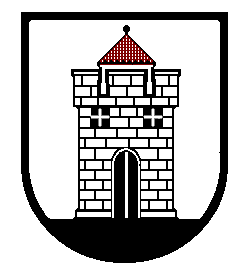 PANEVĖŽIO SUAUGUSIŲJŲ IR JAUNIMO MOKYMO CENTRO DIREKTORIUSĮSAKYMASDĖL MOKYMOSI PAGALBOS TEIKIMO MOKINIAMS, NEPASIEKUSIEMS PATENKINAMO PASIEKIMŲ LYGMENS PATIKRINIMUOSE, TVARKOS APRAŠO 2023 m. rugsėjo 25 d. Nr.1.4-V-120PanevėžysVadovaudamasis Mokymosi pagalbos teikimo mokiniams, nepasiekusiems patenkinamo pasiekimų lygmens patikrinimuose, tvarkos aprašas (toliau – tvarkos aprašas) parengtas vadovaujantis 2023–2024 ir 2024–2025 mokslo metų pradinio, pagrindinio ir vidurinio ugdymo programų bendrųjų ugdymo planų, patvirtintu Lietuvos Respublikos švietimo, mokslo ir sporto ministro 2023 m. balandžio 24 d. įsakymu Nr. V-586 „Dėl 2023–2024 ir 2024–2025 mokslo metų pradinio, pagrindinio ir vidurinio ugdymo programų bendrųjų ugdymo planų patvirtinimo“, 4 skirsniu ir Mokymosi pagalbos teikimo mokiniams, nepasiekusiems patenkinamo pasiekimų lygmens patikrinimuose, tvarkos aprašu, patvirtintu Panevėžio miesto savivaldybės mero 2023-09-07 potvarkiu Nr.M-342 „Dėl Mokymosi pagalbos teikimo mokiniams, nepasiekusiems patenkinamo pasiekimų lygmens patikrinimuose, tvarkos aprašu“,t v i r t i n u  Panevėžio suaugusiųjų ir jaunimo mokymo centro  Mokymosi pagalbos teikimo mokiniams, nepasiekusiems patenkinamo pasiekimų lygmens patikrinimuose, tvarkos aprašą (pridedama).Direktorius 			                                                                Mindaugas LibikasParengėSandra Vilimienė2023-09-25